ARKUSZ WYBORU I OCENY PLACÓWKI DLA POTRZEB KSZTAŁCENIA PRAKTYCZNEGO STUDENTÓW WNOZ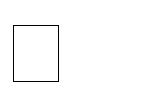 ……………………………………pieczątka placówki szkoleniowej……………………………….	……………………………………miejscowość, data	pieczątka i podpis osoby oceniającej placówkęZatwierdzam*/warunkowo zatwierdzam*/nie zatwierdzam* (*niepotrzebne skreślić) placówkę do przeprowadzania praktyk zawodowych……………………………….	……………………………………………miejscowość, data	pieczątka i podpis osoby zatwierdzającej placówkęUzasadnienie:Liczba punktów od 17 do 24 określa placówkę bardzo dobrą i przydatną do potrzeb kształcenia studentów.Liczba punktów od 16 do 13 określa placówkę jako możliwą do zaakceptowania dla potrzeb kształcenia studentów po wprowadzeniu zmian i poprawy warunków kształcenia.Liczba punktów poniżej 12 dyskwalifikuje placówkę jako miejsce odbywania praktyk.PRZEDMIOT/ZAKRES PRAKTYKI:KIERUNEK I ROK STUDIÓW:………………………………………………………….………………………………………………………….Lp.Kryterium ocenyOcena punktowaI.Czy placówka była wybierana już wcześniej na miejsce odbywania praktyk studenckich?wielokrotnieraznigdy210II.Kwalifikacje zatrudnionego personelu:Przeciętny staż pracy w zawodzie:poniżej 3 lat3 - 6 latpowyżej 6 latWykształcenie personelu fizjoterapeutycznego (można zaznaczyć więcej niż jedną odpowiedź):wyłącznie średniemniej niż 50% posiada wyższe wykształceniewięcej niż 50% posiada wyższe wykształcenieDoświadczenie w pracy ze studentami:wielokrotnie współuczestniczyli w prowadzeniu praktyk studenckichkilkukrotnienigdy01201221             0Liczba zatrudnionego w oddziale personelu:jest wystarczającawystępują niewielkie brakijest niewystarczająca210III.Zaplecze dydaktyczne:1.Czy w placówce jest sala wykładowa?tak2możliwość zaadoptowania do celów dydaktycznych innego pomieszczenia1nie02. Czy student odbywający praktykę w placówce posiada możliwość korzystania ze sprzętu tj. komputer, drukarka, kserokopiarka?tak2w ograniczonym zakresie1nie03. Czy w placówce jest biblioteka, z której może korzystać student?tak2w ograniczonym zakresie1nie0IV.Zaplecze socjalne:1. Czy placówka dysponuje szatnią dla studentów zabezpieczającą mienie studenta i umożliwiającą przygotowanie się studenta do zajęć?tak2możliwość zaadoptowania do tego celu innego pomieszczenia1nie02. Czy placówka udostępnia studentom pomieszczenie do spożycia posiłku?tak, stołówkę2inne, wyodrębnione pomieszczenia1brak pomieszczenia do spożycia posiłku03. Czy w placówce student ma możliwość korzystania z pomieszczenia, w którym mógłby m. in. sporządzać notatki, wypełniać dokumentacjęczy przygotowywać plan pracy?tak2nie zawsze1nie0V.Czy w placówce odbywają się wewnętrzne specjalistyczne szkolenia, wykłady lub prelekcje, z których mogliby skorzystać studenci?takrzadkoCzy w placówce odbywają się wewnętrzne specjalistyczne szkolenia, wykłady lub prelekcje, z których mogliby skorzystać studenci?takrzadko2Czy w placówce odbywają się wewnętrzne specjalistyczne szkolenia, wykłady lub prelekcje, z których mogliby skorzystać studenci?takrzadko1nie0UZYSKANA LICZBA PUNKTÓWUZYSKANA LICZBA PUNKTÓW